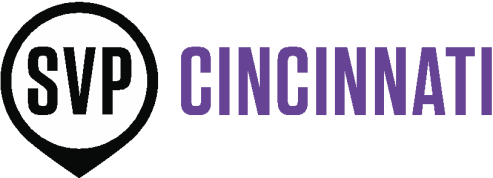 Capacity to Be EvaluatedEmergingStable SustainableMission, Vision & Strategic PlanFocus has jelled into missionSome boundaries in place (market, clients served)Mission is clear expression of focus which reflects values & purpose (social impact)Strategic plan existsMinimal knowledge of players & alternative models in program area(s)Focused approach that’s unique from other players & alternative modelsWell defined  vision of what organization aspires to become or achieveStrategic plan of how it will grow capacity in short term to fulfill visionCommunity assessment & feedback processes in placeDefined measures of successBoard LeadershipPassionate about mission Willing to serve Focus on operationsMay have a committee or 2Understands & carries out basic legal & fiduciary responsibilities, Written policies & procedures, Clearly defined roles & responsibilitiesMore focus on policy & planning Working committeesFocus on policy & long-term planning and governance (less on operations)Strategic approach to board recruitment & succession, Clear expectations & accountability for board members, Orientation for new board membersStaff Depth Small staffRole clarification is evolvingStaff stable & functioning wellStrong & experienced ED, Key management roles are clearly differentiated (at least ED & board)Organizational culture (shared values,  widely held mission) existsStrong organizational culture (mission & vision widely held which directs actions & priorities)Clearly defined roles & expectations with regular, constructive feedbackStrategic recruitment & succession processes existStaff is valued & compensated by organization according to comparable market standardsProgram Development & EvaluationLimited measuring & tracking of performancePrograms & services well defined & aligned with mission & goals, Performance measured & progress trackedProgramming modified through regular assessment of needs & evaluation of successOutcome measures of programs demonstrate community impact Funding, Fundraising & FinancesBasic accounting system in placeAccounting practices conform to accepted standards Annual budgetAnnual fundraising effort in place or being plannedIncome exceeds expenses in most yearsFinancial reporting complete & up-to-dateSome operating reserves in place or at least letter of creditDevelopment director in place with annual fundraising goals and strategiesStrategic fundraising plan in place that is appropriately staffed and hitting targetsOversight of financial position by board Demonstrated support & participation of board in fundraising Balanced portfolio of funding sources Funder relationship management program, preferably with software to track over timeEndowment & reserve funds are well establishedCommunication & MarketingOrganization’s presence known in target communityLimited use of alliances & partnershipsNumbers & great stories to demonstrate mission success Up-to-date, clear & jargon-free messagingOrganization  respected in community Building relationships & collaborations with other organizationsWebsite in place and updated regularlyCommunicates a consistent and clearly branded messaging defining organization & every interaction explains and illustrates that notionStrategic marketing/ communications  planStrong & content-rich website, effective use of social mediaCreates emotional experiences that help connect supporters to the group’s mission and core valuesTechnology, Human Relations & Infrastructure Support SystemsMostly manual, ad hocElectronic databases & management reporting systems exist in a few areasDatabase & management reporting systems for tracking clients, staff, volunteers, program outcomes & financial informationCapacity to Be EvaluatedLowMediumHighSocial InnovationEquitySVP Fit